Контрольная работа по теме "Экономическое  развитие" (предмет – «экономика»)1 вариант1. Прочитайте внимательно определения, подумайте и напишите термины, которым они соответствуют.А) рыночная стоимость всех конечных благ и услуг, произведённых в стране за год;Б) ситуация в экономике, при которой величина совокупного спроса равна величине совокупного предложения;В) часть экономической науки, исследующая поведение отдельных экономических единиц: потребителей, фирм, государства - и функционирование отдельных рынков;Г) общий объём расходов на приобретение товаров и услуг;Д) валовой внутренний продукт в постоянных ценах;Е) способ экономического роста при котором увеличивается количество используемых факторов (ресурсов) при их неизменной производительности;Ж) долговременное увеличение реального ВВП как в абсолютных значениях, так и в расчете на каждого жителя страны;З) коэффициент, показывающий, насколько увеличиваются инвестиции при росте дохода;И) приведите три примера конечного блага;К) период роста ВВП.2. Задачи на расчет валового внутреннего продукта (ВВП). Расчёты производите письменно с обязательным указанием итогового ответа.А.  По представленным данным определите способ и рассчитайте ВВПБ.  По представленным данным определите способ и рассчитайте ВВП3. Внимательно рассмотрите график и определите основные фазы экономического цикла для каждого графика.А. Темпы реального роста ВВП 1998 – 2010 г.г.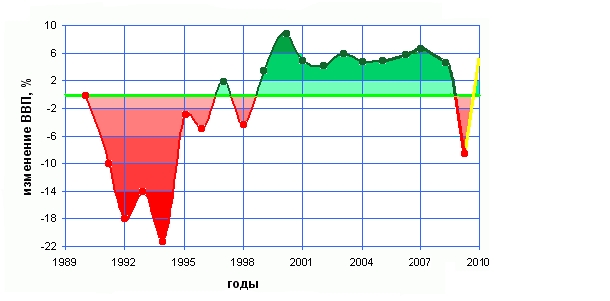 Б. Темпы экономического развития 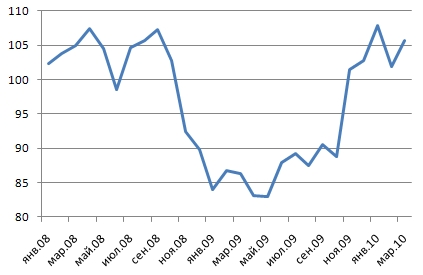 4. Решите тестовые задания:1) Закономерность долговременного экономического развития в том: а) что оно является равномерным; б) что оно является циклическим. 2) В период кризисного падения производства наблюдается: а) рост безработицы; б) падение безработицы; в) занятость остается неизменной.3) Продолжительность экономического цикла составляет: а) один год; б) пять лет; в) десять лет; г) нельзя дать однозначного ответа. 4) Циклический характер экономического развития характерен для: а) для рыночной экономики; б) для традиционной экономики; в) для командно-административной экономики. 
5) Из перечисленных явлений не соответствует периоду экономического спада: а) снижение инвестиций в оборудование с длительным сроком службы; б) падение курса акций, более низкий спрос на труд; в) сокращение налоговых поступлений; г) уменьшение объема пособий по безработице. 6) Фазами экономического цикла принято считать: а) бум, подъема, оживление и рост экономики; б) депрессию, спад, падение деловой активности; в) кризис, депрессию, оживление, подъем. Контрольная работа по теме "Экономическое  развитие" (предмет – «экономика»)2 вариант1. Прочитайте внимательно определения, подумайте и напишите термины, которым они соответствуют.А) часть экономической науки, изучающая общие для всей экономики явления и их причины, например экономический рост, экономические циклы, инфляцию, безработицу;Б) общий объём производства товаров и услуг;В) валовой внутренний продукт в текущих ценах;Г)  часть стоимости продукта, идущая на возмещение износа физического капитала;Д) способ экономического роста при котором повышается производительность применяемых ресурсов при их неизменном количестве;Е) совокупность трёх показателей: уровень образования населения, продолжительность жизни и материальный уровень жизни, измеряемый величиной реального ВВП на душу населения;Ж) долгосрочная тенденция увеличения реального ВВП;З)  коэффициент, показывающий, насколько увеличивается доход при данном увеличении инвестиции;И) приведите три примера промежуточного блага;К) период сокращения ВВП.2. Задачи на расчет валового внутреннего продукта (ВВП). Расчёты производите письменно с обязательным указанием итогового ответа.А.  По представленным данным определите способ и рассчитайте ВВПБ.  По представленным данным определите способ и рассчитайте ВВП3. Внимательно рассмотрите график и определите основные фазы экономического цикла для каждого графика.А. Темпы реального роста ВВП 1989 – 1999 г.г.Б. Темпы экономического развития 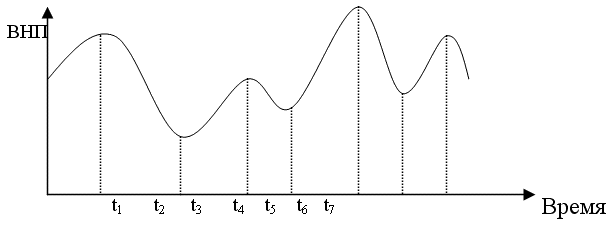 4. Решите тестовые задания:1) Циклический характер развития экономики проявляется: а) в колебаниях экономической конъюнктуры, имеющих периодический характер; б) в периодических спадах деловой активности; в) в периодических подъемах деловой активности; 2) В период оживления экономики: а) реальный объем производства увеличивается; 
б) номинальный объем производства увеличивается; в) номинальный объем производства остается без изменений; г) уменьшается реальный объем производства, а номинальный растет. 3) Долгосрочные циклы экономической конъюнктуры названы по имени их первооткрывателя циклами: а) Китчина; б) Жугляра; в) Кондратьева; г) Кузнеца. 
4) Экономический цикл связан с: а) действием только внешних факторов; в) факторами, преимущественно влияющими на динамику совокупного спроса; б) действием внешних и внутренних факторов; г) факторами, преимущественно влияющими на динамику предложения. 
5) Численное значение, какого из следующих показателей падает после наступления фазы подъема и растет после наступления фазы спада: а) объем товарных запасов в обрабатывающей промышленности; в) средняя продолжительность рабочей недели; б) объем ВВП; г) курсы ценных бумаг. 6) Принцип акселерации означает: а) рост инвестиций, вызываемый ростом дохода и потребительских расходов; б) рост дохода, вызываемый ростом инвестиций; в) ускорение экономического развития вследствие роста спроса на средства производства; г) ни один из ответов не является верным. Ключ к контрольной работе по теме "Экономическое развитие" в 11 классе по предмету «экономика)1 вариантТерминыА - ВВПБ - макроэкономическое равновесиеВ - микроэкономикаГ - (величина) совокупный(ого) спрос(а)Д - реальный ВВПЕ - экстенсивный экономический ростЖ - экономический ростЗ - акселераторИ - примеры конечного блага:К - экономический подъём2. Решение задачА.  ВВП рассчитывается по расходамБ.  ВВП рассчитывается по доходам3. Описание графика с указанием экономических фаз: 4. Тестовые задания2 вариант1. Термины:А - макроэкономикаБ - (величина) совокупное(ого) предложение(я)В - номинальный ВВПГ - амортизацияД - интенсивный экономический ростЕ - индекс человеческого развитияЖ - экономический ростЗ - мультипликаторИ - примеры промежуточного блага:К - экономический спад2. Решение задачА.  ВВП рассчитывается по доходамБ.  ВВП рассчитывается по расходам3. Описание графика с указанием экономических фаз: 4. Тестовые заданияСтатьиСумма, трлн. руб.Личные потребительские расходы310,3Косвенные налоги20,4Налоги на прибыль фирм76,5Заработная плата275,6Импорт14,4Экспорт22,7Инвестиции10,1Государственные закупки товаров и услуг90,2СтатьиСумма, млрд. $Косвенные налоги400Прибыль фирм1300Амортизация700Заработная плата3800Проценты1000Импорт350Экспорт400Рента200Государственные закупки товаров и услуг800СтатьиСумма, млн. $Косвенные налоги700Прибыль фирм1800Заработная плата8100Проценты200Импорт1200Экспорт1400Рента500Инвестиции200Амортизация300СтатьиСумма млрд. руб.Личные потребительские расходы8000Заработная плата220Проценты200Импорт1500Экспорт1000Трансфертные платежи3200Чистые инвестиции4200Государственные закупки товаров и услуг5100Амортизация800СтатьиСумма, трлн. руб.Личные потребительские расходы310,3Косвенные налоги20,4Налоги на прибыль фирм76,5Заработная плата275,6Импорт-14,4Экспорт22,7Инвестиции10,1Государственные закупки товаров и услуг90,2Итого ВВП по расходам418,9СтатьиСумма, млрд. $Косвенные налоги400Прибыль фирм1300Амортизация700Заработная плата3800Проценты1000Импорт350Экспорт400Рента200Государственные закупки товаров и услуг800Итого ВВП по доходам6700Экономические фазыГрафик АГрафик Бэкономический пик (бум)2000 г.январь 2010 г.экономическое дно2009 г.апрель-май 2009 г.подъём1998-2000 гг., 2002-2003 гг., 2004-2007 гг., 2009-2010 гг.январь-апрель 2008 г., июнь-сентябрь 2008 г.,  январь-февраль 2009 г., май-июль 2009 г., август-сентябрь 2009 г., октябрь 2009 г.-январь 2010 г., февраль-март 2010 г.спад2000-2002 гг., 2003-2004 гг., 2007-2009 гг.апрель-июнь 2008 г., сентябрь 2008 г.-январь 2009 г., февраль-апрель 2009 г., июль-август 2009 г., сентябрь-октябрь 2009 г., январь-февраль 2010 г.123456БАГАГВСтатьиСумма, млн. $Косвенные налоги700Прибыль фирм1800Заработная плата8100Проценты200Импорт1200Экспорт1400Рента500Инвестиции200Амортизация300Итого ВВП по доходам11300СтатьиСумма, млрд. руб.Личные потребительские расходы8000Заработная плата220Проценты200Импорт-1500Экспорт1000Трансфертные платежи3200Чистые инвестиции4200Государственные закупки товаров и услуг5100Амортизация800Итого ВВП по расходам17600Экономические фазыГрафик АГрафик Бэкономический пик (бум)1997 г.t5экономическое дно1994 г.t2подъём1992-1993 гг., 1994-1995 гг., 1996-1997 гг., 1998-1999 гг.t2-t3, t4-t5, t6-t7спад1990-1992 гг., 1993-1994 гг., 1995-1996 гг., 1997-1998 гг.t1-t2, t3-t4,t5-t6123456ААВБАА